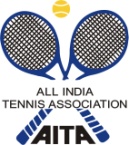 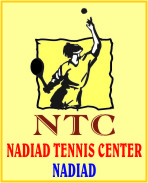 HOTELSRULES / REGULATIONSNAME OF TOURNAMENTAITA TALENT SERIES TENNIS TOURNAMENTNAME OF STATE ASSOCIATIONGUJARAT STATE TENNIS ASSOCIATIONHONY.SECRETARY OF ASSOCIATIONMR. CHINTAN PARIKHADDRESS OF ASSOCIATIONGUJARAT STATE TENNIS ASSOCIATION,NR.SPORTS CLUB OF GUJARAT, OPP. GOLDEN TRIALGEL, SARDAR PATEL STADIUM ROAD, NAVRANGPURA, AHMEDABAD-380009TOURNAMENT DATE :8TH OCT 2018MATCHES WILL BE PLAYED ON :6THOCTOBERSaturday & 7TH  OCTOBER Sunday (2018).(If required then Monday & Tuesday )CATEGORYTALENTSERIES  ( 3 DAYS )AGE GROUPSBOYS & GIRLS UNDER  16SIGN-INFriday :  5TH OCTOBER  Between 12:00 Noon – 2:00 PMNEW RULES      As per the AITA new rules theTS or CS tournaments will be held for only one age group. There will be no requirement to send an entry. The Draws will be open with the sign in on Friday and matches commencing on Saturday morning. Tournament will be conducted in 3 days (Saturday & Sunday,Monday). It can be finished on any day.NAME OF VENUE  NAME OF VENUE  NADIAD TENNIS CENTER (N.T.C ) NADIAD TENNIS CENTER (N.T.C ) ADDRESS OF VENUEADDRESS OF VENUENADIAD TENNIS CENTER, OPP-SANGATH PARTY PLOT, NEAR  AMAR CAR, NADIAD  UTTARSANDA ROAD, NADIAD, 387001NADIAD TENNIS CENTER, OPP-SANGATH PARTY PLOT, NEAR  AMAR CAR, NADIAD  UTTARSANDA ROAD, NADIAD, 387001TELE NO.  OF VENUETELE NO.  OF VENUE9879270630 , 099094292979879270630 , 09909429297COURT SURFACEHard CourtNUMBER OF COURTS3BALLSAITA APPROVEDFLOODLITYESAITA SUPERVISORAITA SUPERVISOR   MOBILE:   MOBILE:TOURNAMENT DIRECTORTOURNAMENT DIRECTORMR. NARESH SADHWANIMR. NARESH SADHWANIMOBILE:MOBILE:91-990942929791-9909429297CHIEF REFEREECHIEF REFEREEDHIREN PATELDHIREN PATEL    MOBILE:    MOBILE:91-987927063091-9879270630NAMEContact :DistanceDEV MOTELOpp D-Mart , B/H L Square , Nadiad-Uttarsanda road , Nadiad-38700191-9824074951 , 70485440020.5 KmNAMEHOTEL PALACEADDRESSTELEPHONEDISTANCE FROM VENUE3kmFARERs.1700   AC Deluxe Double Bed RoomNAMEHotel Ravi ResidencyADDRESSShiv Point, College Road, Nutan Park Society, Nadiad, Gujarat 387001TELEPHONE0268 252 4777DISTANCE FROM VENUE3 km FARERs.1500+tax A/C Double Room 
AGE ELIGIBILITY
Players born:After 1st Jan 2000 are eligible for participation in U/18, After 1st  Jan 2002 are eligible for participation in U/16, After 1st  Jan 2004 are eligible for participation in U/14,After 1st Jan 2006 are eligible for participation in U/12.
ENTRY FEEAITA Registration Card
It is mandatory for the player to carry ORIGINALREGISTRATION CARD for the sign-in. In case the player registration is in process with AITA,  In that case player has to carry Original receipt or copy of mail from AITA confirming that  player registration is in process.